職　務　経　歴　書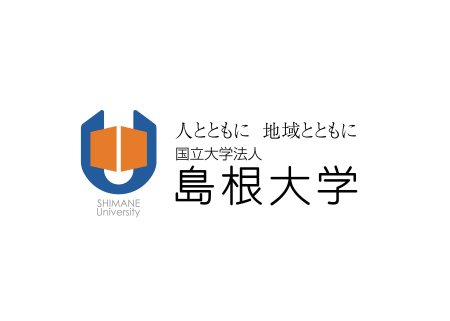 氏名：これまで従事した職務について、古いものから記入してください。			令和　　年　　月　　日作成※記入欄に書ききれない場合は，適宜行を増やして作成すること。全体で2ページ以内にまとめ、2ページにわたる場合はA4サイズで両面印刷すること。勤務期間平成・令和　　 年　　 月　　 日　～　平成・令和　　 年　　 月　　 日勤務先名称所属部署・職種職務内容・実績・管理監督経験・取得した技能等※詳細に記入すること勤務期間平成・令和　　 年　　 月　　 日　～　平成・令和　　 年　　 月　　 日勤務先名称所属部署・職種職務内容・実績・管理監督経験・取得した技能等※詳細に記入すること勤務期間平成・令和　　 年　　 月　　 日　～　平成・令和　　 年　　 月　　 日勤務先名称所属部署・職種職務内容・実績・管理監督経験・取得した技能等※詳細に記入すること